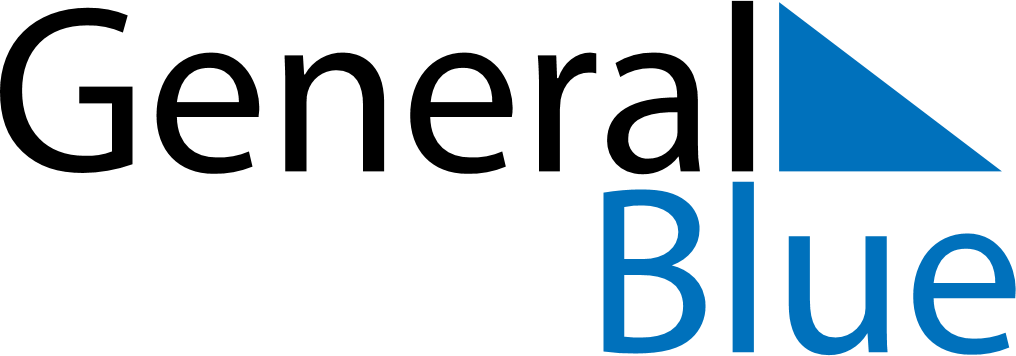 March 2025March 2025March 2025March 2025March 2025March 2025Burkina FasoBurkina FasoBurkina FasoBurkina FasoBurkina FasoBurkina FasoMondayTuesdayWednesdayThursdayFridaySaturdaySunday123456789International Women’s Day101112131415161718192021222324252627282930End of Ramadan (Eid al-Fitr)31NOTES